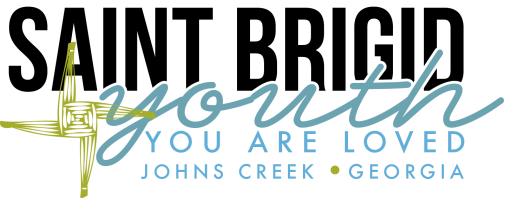 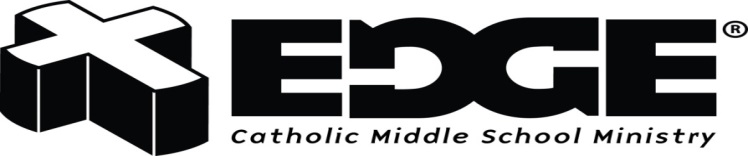 Name:  ____________________________	Email: _______________________Home phone: _______________________	Cell:	________________________Edge Small Group Table Leader: We need two leaders per small group of approximately 12-15 children. You would be responsible for co-leading your small group discussions. We will provide you with all the materials needed for each night.   You are not responsible for teaching or coming up with the content.  Must commit to attending all Edge nights.  (Emergencies do arise and we understand and we can accommodate that as it comes up).   As a catechist, you will receive a 50% discount on the EDGE program fees for your child(ren).  EDGE Small Group Table LeaderI would like my child(ren) in my Edge small group Names of child(ren) _________________________Kitchen Leader:     I am looking for 3-4 parents to take the lead on organizing this and then there will be a sign up for all parents to volunteer their time throughout the year.  Kitchen leaders will shop for the food needed for the menu that week and submit reimbursement forms and lead the volunteers on the week they are assigned in set up/preparing/serving/clean up.  If we get 4 parents then you would only be responsible for leading every 4th week which is about 3 times per semester.  The commitment would be from about 5:15 to 6:30 plus the shopping during the week.  CORE team:  volunteers to help with the teaching and running of activities.  This would be a weekly commitment for the classes and also a once a month commitment for a CORE meeting.  For this, you will want a more active role in night.  You do not have to be an expert in our faith.  All material will be given to you.  No one is an expert.  We are on a life long journey of learning and living our faith.  So, if you like to have fun and feel strongly about sharing your faith please let me know.  OR you may know someone who does not have a child in the program that you think would be perfect.  Please talk to them about it and see if they’d like to contact me.   2022-2023~ volunteers 